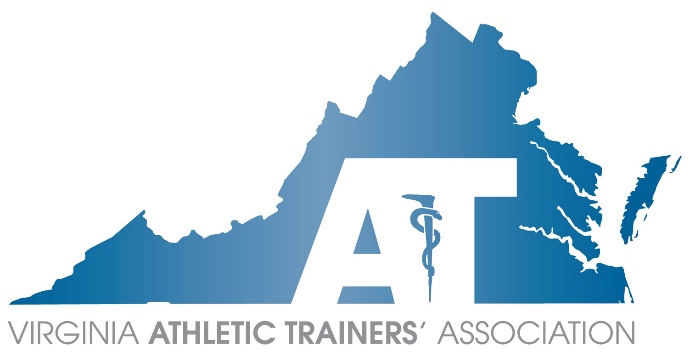 VIRGINIA ATHLETIC TRAINERS’ ASSOCIATIONJob ResponsibilitiesPresidentAppoints, with the approval of the Executive Council, the chair and members of both standing and ad hoc committeesImplements the mandates and policies of the VATA as determined by the Executive CouncilDirects and supervises officers, region representatives, committee chairsDevelops direction and prioritizes goals of the VATA with input from EC, chairs, and membershipRepresents the VATA and the Association’s interests in working with the State Association Committee,  and NATA and other professional organizations/associationsServes on District Council for Mid-Atlantic Athletic Trainers’ AssociationServes as chair of the nominations committee Serves as chair of the Executive Council and develops agendas for those meetingsDelegates projects and appoints leadership positions as outlined in Constitution and by-lawsDevelops meeting agenda and presides over all meetings of the membership and ECMakes annual report of “state of the association” to the membershipSigns contracts, agreements, and memorandum of understanding on behalf of the VATAMaintains official/unofficial copies of VATA organizational and financial documentsCommits the VATA to no financial obligation in excess of its financial resourcesSupervises financial health with Treasurer and maintains visibility on accountsDelegates duties of the President to the President-elect as neededCo-chair of Constitution and Bylaws, Secondary Schools Committee and Governmental Affairs CommitteePresident – ElectAssumes duties of the “President” in his/her absence or when directed by PresidentAssists President in his/her duties and executes president’s goals, vision, or projectsAssists President in planning, execution, and direction of VATA projectsParticipates, observes, and assists in all aspects of the association with the direction of the presidentMaintains, updates, and enforces policies and procedures manualReports and updates information to President Supervises the planning of annual meeting in conjunction with the program planning committeeChairs committee tasked with selecting site for Annual Meeting, also serves as co-chair of Student Affairs and Honors and AwardsWorks with the Conference Committee to coordinate the program for the Annual Meeting and SymposiumReviews and revises VATA position descriptions annually every termSecretaryPrimarily handles news items within the VATA leadership, organization, and liaisons with other groups: MAATA, NATA. Takes notes/minutes for business meetings or other necessary eventsDistributes approved minutes to EC and membershipEstablishes and follows calendar/schedule for distributing news and information to VATA membership, MAATA newsletter and NATA NewsUpdates VATA leadership roster Maintains master list of committee chairs and their membershipServes as coordinator of all organizational records, books, and papers belonging to the VATAServes as a liaison between the Executive Council and the webmaster of the VATA website to ensure the VATA website is maintained and updated regularly in order to facilitate timely communication with membership.Provides oversight and develops content for the distribution of media, materials, and information to EC and membership as outlined in by-laws Creates and develops news items for newsletter and monthly e-blast /news releaseFacilitates communication between the PR Committee chair and webmaster.Co-chair of the Intercollegiate Sports Medicine Committee and Public RelationsTreasurer Serves as chair of the Finance CommitteeRecruits and maintains active members of the committeePrepares and submits an annual budget for the association to EC Ensures the EC’s financial policies are being followedMakes recommendations on financial matters of the VATAMakes annual report to membership regarding financial standingServes as the liaison to the association’s accountant to assure that federal and state taxes are done appropriately.Transacts all financial business for and on behalf of the VATA Submits a financial report to the Executive Council prior to all VATA meetingsSubmits a financial report to the VATA membership at all business meetingsSigns or Co Signs checks on behalf of the associationTreasurer's signature should appear on all checks of the associationCo-chair of Membership Committee, Council on Practice Advancement and Scholarship CommitteeRegion RepresentativeSupports the overall goals and mission of the VATAReports on overall regional membership concerns or news to ECParticipates/contributes during business meetings representing the interests of his/her region including votingAct as liaison between region members and the Executive CouncilEngages region members in dialogue to develop positive relationships with the VATA Recruit members for participation in projects or goals and future leadershipContact non-renewing members for those who did not renew NATA/VATA membershipRepresents the opinions of region membership and gathers concerns of membership within the regionContacts and meets with region legislators, attempts site visit annually (makes sure each legislator is invited to something with an AT)Attends annual VATA Symposium Meeting Attends majority (more than half of meetings in 1 year) of VATA Executive Council and business meetingsParticipates in concept, design, and execution of projects approved by ECOrganizes or partners with an existing CEU event in the region annually (VATA will sponsor/co-sponsor the event)Reports to the PresidentServes as a member of the Membership CommitteeServes as a member of the Nominations CommitteeNominations CommitteeSeek out qualified candidates for each office in the VATASubmit a list of candidates to the membership at least 30 days before a planned election. The list of candidates shall include short biographies.Conduct an election of officers from those names on the candidate list during the course of the annual business meeting.This committee will also vet all candidates to assure the following:Current NATA membershipCurrent state licensureGovernmental Affairs CommitteeSupports the overall goals and mission of the VATAServes as appointment of PresidentDevelops annual goals and timelines to ECReports on the governmental affairs to ECCommunicates and works directly with officers on governmental affairsDevelops and implements legislative initiatives, monitors and drafts regulations and regulatory proposals and develops policies that support the mission of the VATAProtects the definition and scope of practice of athletic trainers in the state of VirginiaInvolves the membership in grass roots advocacy and policy making that supports the VATA missionServes at the VATA representative to the MAATA governmental affairs committeeRecruits and maintains members of governmental affairs committeeDevelops content for media: websites, newsletters, or emailsServes as the liaison with other entities related to the governmental affairs such as: state governmental, lobbyist, and related groupsEstablishes and coordinates regular communication with committee members regarding agenda items and minutes of meetingsConceptualizes, proposes, and develops projects or initiatives related to governmental affairs Honors and Awards Committee ChairSupports the overall goals and mission of the VATAServes as appointment of PresidentDevelops goals and timelines to ECRecruits and maintains active members of Honors and Awards committeeCompiles and creates names, definitions, and eligibility requirements  for awardsCollects award applications and verifies eligibility Develops media, documents, and solicitations for award nominations Submits nomination forms to EC for voteCompiles votes and announces the winners for each award to ECCommunicates with award recipientsWrites biographies for each award recipients Responsible for awards, plaques, or trophies associated with honorsServes as a member of the annual meeting committeeWorks directly with the Annual Meeting Committee Chair to plan the Honors & Awards Luncheon/Ceremony at the Annual Meeting Annual Meeting Committee ChairSupports the overall goals and mission of the VATAServes as appointment of PresidentReports on the planning of the Annual Meeting to ECRecruits and maintains members of the committeeMaintains oversight of the VATA Annual meeting to include: pre-planning, content, speakers, site location, execution, post event reports Delegates responsibilities to committee members and assigns EC members’ duties for annual meeting executionRecruits and maintains active members of annual meeting committeeCompares, contrasts, and re-evaluates annual meeting bids, cost, and revenueDevelops content for media: websites, newsletters, or emails for promotion of Annual MeetingEstablishes and coordinates regular communication with committee members regarding agenda items and minutes of meetingsEducational Programming CommitteeActs as Annual Committee Chair as directed or neededResponsible for the content, educational competencies, and educational content of the annual meetingAssists in developing schedule, theme, and overall idea of annual meetingCoordinates issue and development of continuing education requirements for BOC or other credentialing agenciesAssists and liaison with speaker for registration, AV requirements, and needsAssigns and coordinates room moderatorsReviews, selects, and edits programming submissionsMaintains and develops speaker exchange programAssists with receiving handouts, documents, or files for attendees to Registration CoordinatorHotel Liaison ChairCoordinates necessary space and room requirements of meeting siteAssists with room management on siteEnsures meals or associated hotel services are met Liaison with hotel staff and hotel event coordinatorReviews contracts and requirements of meeting siteVisits meeting site as needed prior to eventRegistration Coordinator Responsible for pre-registration and on-site registration deskOversight of registration of members, speakers, and guestsPrints registration materials and associated documentsDevelops tasks and instructions for registration volunteers and VATA ECCompiles necessary documents, files, or materials for attendeesReports numbers of registrantsWorks closely with the webmaster to set up Annual Meeting Registration With assistance of Treasurer, collects and maintains registration feesWork with Membership Committee for staffing Annual Meeting check inVendor CoordinatorResponsible for recruiting, maintaining, and enhancing a presence of vendors at the annual meetingAssists with developing sponsorships, grants, or fundraising goals Primary contact with vendors and corporations Pre and post meeting follow up with vendors to annual meetingCoordinates vendor needs with annual meeting committeeConstitution & Bylaws ChairServes as the parliamentarian of the VATAServes as appointment of PresidentEnsures constitution and by-laws are followed during business meetingsMaintains record of changes, corrections, and additions in constitution and by-laws editionsMakes recommendations of changes to constitution and by-laws while working with ECEnsures that all VATA Policy and Procedures are in alignment with MAATA/NATA guidelinesSubmits changes in written form to membership with approval of ECReports justification of proposed changes to membership in timely mannerRe-writes and updates constitution and bylaws when changes are approvedReviews constitution and by-laws for future changes in planning, technology, or direction of the VATAProvides scrutiny and review of the Constitution & Bylaws on a continuing basis and makes recommendations to the Executive Council for any proposed changesStudent Affairs Committee ChairSupports the overall goals and mission of the VATAServes as appointment of PresidentDevelops annual goals and timelines to ECRecruits and maintains members of the student affairs committeeDevelops content for media: websites, newsletters, or emailsCollects student submissions for annual meeting poster presentationsPlans, develops, and executes student portion of annual meeting with annual meeting committeeEstablishes and coordinates regular communication with committee members regarding agenda items and minutes of meetingsConceptualize, propose, and develop projects or initiatives related to education of athletic training studentsServes as liaison between VATA and program directors of ATEPsLeads the Educators’ small group discussion at the VATA annual meeting Serves as a member of the annual meeting committeeWorks directly with the Annual Meeting Committee Chair to plan the Student sessions at the Annual MeetingMembership ChairSupports the overall goals and mission of the VATAServes as appointment of PresidentDevelops annual goals and time lines to ECRecruits and maintains active members of the committeeUpdates membership database with new member information 2-3 times annuallyProvides Region Representatives with membership listing for their region 2-3 times annually Emails each new member with a welcome message, website information, and Regional Representative’s informationContacts MAATA Secretary or VATA Secretary for latest membership listsServes as a point of contact for members, refer to appropriate officer, chair, or committeeAnnually contacts members who do not renew their membership with the VATA or refer the database to region representativesProcesses all applications for change of membership categoryCoordinate membership reimbursement with the treasurer as neededPublic Relations ChairSupports the overall goals and mission of the VATAServes as appointment of PresidentDevelops annual goals and timelines to ECRecruits and maintains members of the public relations committeeCollects, develops, and formats content for quarterly submission of news worthy items to media outlets at state levelDevelops content for VATA media: websites, newsletters, social media or emails Plans, develops, and executes project for annual National Athletic Training Month Serves as the liaison between “the public” and the VATA to represent the profession in the most positive wayDevelops relationship with committee chairs and region representatives to further the profession of athletic training and promote the VATA’s projects and initiativesServes as the liaison to other entities related to public relations such as: state governmental, news outlets, or related groupsEstablishes and coordinates regular communication with committee members regarding agenda items and minutes of meetingsConceptualizes, proposes, and develops projects or initiatives related to public relations to ECWebmasterServes as a liaison to the website developer to ensure that the VATA website is maintained and updated regularly in order to facilitate timely communication with the membership.Oversees the day to day operation of the VATA website.Works directly with the PR committee chair and VATA Secretary to assure good communication with the membership via the website.Provides reports to the Annual Meeting Committee Chairperson & Registration Coordinator.Scholarship Committee ChairSupports the overall goals and mission of the VATADevelops goals and timelines to ECServes as appointment of PresidentRecruits and maintains members of scholarship committeeUpdate application annually with description, dates, and addressesCompiles and creates names, definitions, and eligibility requirements  for scholarshipsCollects scholarship applications and verifies eligibility Develops media, documents, and solicits for award nominations Submits documents, packets, and information to scholarship committee for voteCompiles votes and announces to committees and EC the winners for each awardCommunicates with award sponsors and recipientsServes as the liaison to secondary schools, colleges, and universities for arrangements with end-of-year awards recognition when appropriateMaintains scholarship recipient list and makes attempt to ensure student is in good standingSecondary Schools Committee ChairSupports the overall goals and mission of the VATADevelops annual goals and timelines to ECServes as appointment of PresidentReports on the secondary school setting to ECServes as the liaison and makes recommendations of the secondary schools practice setting to the VATAServes as the VATA representative to the MAATA secondary school setting committeeRecruits and maintains members of secondary schools committeeDevelops content for media: websites, newsletters, or emailsLiaison with other entities related to the secondary school setting such as: Virginia High School Sports Medicine Advisory Committee, Virginia High School League, Virginia Department of Health, and Virginia Department of Education.Establishes and coordinates regular communication with committee members regarding agenda items and minutes of meetingsConceptualizes, proposes, and develops projects or initiatives related to secondary school settingResearches employment of high school certified athletic trainers Develops and distributes literature and materials that support and promote the High School certified athletic trainer College and University Athletic Trainers’ Committee ChairSupports the overall goals and mission of the VATAServes as appointment of PresidentDevelops annual goals and timelines to ECReports on the college/university setting to ECServes as the representative and makes recommendations of the college/university practice setting to the VATAServes at the VATA representative to the MAATA college/university setting committeeRecruits and maintains members of college/university committeePromotes athletic trainer as part of the  integrated health care delivery system to student athletes, intramural sports, or other settings part of the university collegiate settingPromotes and enhances athletic training in the college/university setting in Virginia Identifies and addresses issues related to the health and safety of the college/university student athletesDevelops content for media: websites, newsletters, or emailsServes as the liaison to other entities related to the college/university settingEstablishes and coordinates regular communication with committee members regarding agenda items and minutes of meetingsConceptualizes, proposes, and develops projects or initiatives related to college/university settingClinical & Emerging Practice Committee ChairSupports the overall goals and mission of the VATAServes as appointment of PresidentDevelops annual goals and timelines to ECReports on the clinical and emerging practice setting to ECServes as the representative and makes recommendations from the clinical and emerging practice setting to the VATAServes at the VATA representative to the MAATA clinical and emerging practice setting committeeRecruits and maintains members of clinical and emerging practice committeeDevelops content for media: websites, newsletters, or emailsServes as the liaison to other entities related to the clinical and emerging practice such as: state governmental related groupsEstablishes and coordinates regular communication with committee members regarding agenda items and minutes of meetingsConceptualizes, proposes, and develops projects or initiatives related to clinical and emerging practice setting to ECResearch & Education Foundation (REF) State RepresentativeEducate state members of Foundation activities/opportunitiesArrange for set-up, organization, and working of Foundation booth at state meetingObtain appropriate material for booth, including grant summaries, donor forms, donor gifts, previous scholarship and grant recipient listings, etcFormally recognize Foundation scholarship and grant recipients from your stateSolicit financial support of FoundationReview state association donation history and solicit annual contributionReview member donation history and solicit donations through personal contact, calls, mailings, publications, etcDevelop realistic state membership Annual Fund goal for yearDevelop other creative ways to educate members/community of Foundation activities, events, and opportunities, and to gain financial support